DEPARTMENT OF MANAGEMENT STUDIES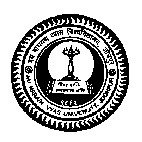 FACULTY OF COMMERCE & MANAGEMENT STUDIESJAI NARAIN VYAS UNIVERSITY SYLLABUS FOR MPET EXAMINATIONUNIT- IUNIT- IIUNIT- IIIUNIT- IVUNIT- VUNIT- VIUNIT- VIIUNIT- VIIIUNIT- IXUNIT- XManagement Economics- Demand Analysis.Production FunctionCost-Output RelationsMarket StructuresPricing TheoriesAdvertisingMacro-EconomicsNational Income ConceptsInfrastructure-Management and PolicyBusiness EnvironmentCapital Budgeting The concept and significance of organizational behaviour- Skills and Roles in an organization- Classical, Neo- Classical and Modern Theories of Organisational Structure- Organizational Design-Understanding and Managing individual behaviour personality- Perception-Values-Attitudes-Learning –Motivation. Understanding and Managing Group Behaviour, Process- Inter-personal and group dynamics-Communication-Leadership-Meaning change-Managing conflicts. Organizational Development. Concepts and perspectives in HRM: HRM in changing environment Human Resource Planning- Objectives, Process and TechniquesJob analysis- Job DescriptionSelecting Human ResourcesInduction, Training and DevelopmentExit policy and ImplicationsPerformance Appraisal and Evaluation Potential AssessmentJob EvaluationWage DeterminationIndustrial Relations and Trade UnionsDispute Resolution and Grievance Management Labour Welfare and Social Security Measures. Financial Management-Nature and ScopeValuation Concepts and Valuation of SecuritiesCapital Budgeting Decisions- Risk AnalysisCapital Structure and Cost of CapitalDividend Policy-DeterminantsLong-Term and Short-Term Financing InstrumentsMergers and AcquisitionsMarketing Environment and Environment Scanning; Marketing Information Systems and Marketing Research; Understanding Consumer and Industrial Markets; Demand Measurement and Forecasting; Market Segmentation- Targeting and Positioning; Product Decisions, Product Decisions, Product mix, Product Life Cycle; New Product Development, Branding and Packaging; Pricing Methods and Strategies. Promotion Decisions – Promotion mix; Advertising; Personal Selling ; Channel Management; Vertical Marketing Systems; Evaluation and Control of Marketing Effort; Marketing of Services; Customer Relations Management.;Uses of Internet as a Marketing Medium- Other related issues like branding, market development, Advertising and retailing on the net. New issues in MarketingRole and Scope of Production Management; Faculty Location; Layout Planning and Analysis; Production Planning and Control- Production Process Analysis; Demand Forecasting for Operations; Determinants of Product mix, Production Scheduling; Work measurement; Time and Motion Study; Statistical Quality Control. Role and Scope of Operations Research, Linear Programming; Sensitivity Analysis; Duality; Transportation Model; Inventory Control; Queueing, Theory; Decision Theory; Markov Analysis; PERT/CPM. Probability Theory; Probability distributions- Binomial, Poisson, Normal and Exponential; Correlation and Regression analysis, Sampling theory; Sampling distributions; Tests of Hypothesis; Large and small simples tz F, Chi-square tests.Use of Computers in Managerial applications; Technology issues and Data processing in organizations ; Information systems; MIS and Decision making System analysis and design; Trends in Information Technology, Internet and Internet-based applications. Concept of Corporate Strategy; Components of Strategy Formulation; Ansoffs Growth Vector; BCG Model; Porter’s Generic Strategies; Competitor Analysis; Strategic Dimensions and Group Mapping; Industry Analysis; Strategies in Industry Evolution, Fragmentation, Maturity, and decline. Competitive Strategy and Corporate Strategy; Transnationalization of World Economy; Managing Cultural Diversity; Global Entry Strategies; Globalization of Financial System and Services; Managing International Business; Competitive Advantage of Nations; RTP and WTO. Concepts- Types, Characteristics; Motivation; Competencies and its development; Innovation and Entrepreneurship; Small business- Concepts Government policy for promotion of small and tiny enterprises; Process of Business Opportunity Identification. Detailed business plan preparation; Managing small enterprises; Planning for growth; Sickness in Small Enterprises; Rehabilitation of Sick Enterprises; Entrepreneurship (Organizational Entrepreneurship). Ethics and Management System; Ethical issues and Analysis in Management Value based organizations; Personal framework for ethical choices. Ethical pressure on individual in organizations; Gender issues; Environmental ethics; Social responsibilities of business Corporate governance and ethics. 